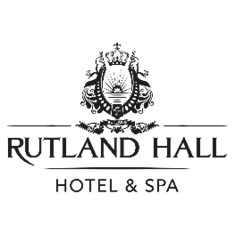 MAINTENANCE ASSISTANTRutland Hall Hotel sits in 70 acres of beautiful parkland on the shores of Rutland Water. We’re a 4-star hotel with incredible development plans afoot and a brilliantly enthusiastic team to drive them forward.We are actively seeking a Maintenance Assistant to ensure that the resort is maintained to a high standard throughout, including our timeshare accommodation.Our Maintenance Assistant will:Carry out planned preventative maintenance on hotel associated plant and equipment.Keep records updated at all times with regard to planned maintenance and emergency breakdowns.To ensure Health & Safety regulations are adhered to.To assist when required with any project work within the department.To be responsible for routine maintenance on all plant at the site.To ensure the smooth running of guest facilities.To react to plant breakdowns in and out of hours if required.To produce reports when and if required.To give full co-operation to any clients and colleagues requiring assistance.Comply with statutory and legal requirements for fire, health and safety.The role will suit a knowledgeable, confident, maintenance person who can communicate well with others, has a can-do attitude and who will enjoy working as part of a dedicated and hardworking team. If this sounds like you, read on!Our Maintenance Assistant will ideally have:A proactive approachA recognised ‘trade’ qualificationExperience within a Maintenance department, ideally from a hotel environment.Ability to work well independently and as part of a team.Be well organised and able to work to tight deadlines.Able to work productively in an ever-changing environment.The details:Hospitality is all about looking after people and we are committed to our people. We work hard to ensure you can enjoy your job and are well rewarded. As well as excellent training, development and progression opportunities, other benefits include:Competitive hourly rate, paid monthlyFree car parkingColleague food while on dutyColleague discountsColleague social events24-hour access to Employee Assistant ProgrammeBy applying for this role, you are consenting for us to hold and process your data in compliance with the General Data Protection Regulations. If you have any questions or wish to exercise your right to access, erase or restrict the holding or processing of your data please contact us and we will respond to your query as soon as possible.